lMADONAS NOVADA PAŠVALDĪBA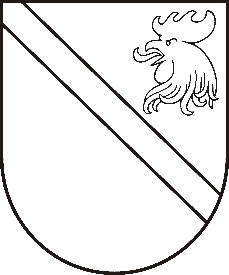 Reģ. Nr. 90000054572Saieta laukums 1, Madona, Madonas novads, LV-4801 t. 64860090, e-pasts: dome@madona.lv ___________________________________________________________________________MADONAS NOVADA PAŠVALDĪBAS DOMESLĒMUMSMadonā2019.gada 20.novembrī									       Nr.550									     (protokols Nr.22, 18.p.)Par biedrības “Mēs saviem bērniem” atbrīvošanu no telpu nomas maksas festivāla “Zem vienas saules” noriseiMadonas novada pašvaldība 2019.gada 30. oktobrī ir saņēmusi biedrības “Mēs saviem bērniem” iesniegumu (reģistrēts Madonas novada pašvaldības administrācijā ar Nr. MNP/2.1.3.1/19/3661) ar lūgumu atbrīvot no telpu nomas maksas Madonas pilsētas kultūras nama lielo zāli festivāla “Zem vienas saules” organizēšanas vajadzībām.Biedrības “Mēs saviem bērniem” mērķis ir noorganizēt mūzikas, deju un teātra festivālu “Zem vienas saules” bērniem, jauniešiem un pieaugušajiem ar dažādiem funkcionāliem traucējumiem Madonas reģionā. Veicināt bērnu, jauniešu un pieaugušo ar dažādiem funkcionāliem traucējumiem integrēšanos mūsdienu mainīgajā sabiedrībā.        Pasākums norisinājās 2019.gada 8. novembrī.Madonas pilsētas kultūras nama lielās zāles izmantošanas nomas maksa par 1 (vienu) stundu ir EUR 42,60 (četrdesmit divi euro 60 centi), neieskaitot pievienotās vērtības nodokli.Aprēķinātie telpu nomas neieņemtie ienākumi par piecām stundām sastāda EUR 257,73 (divi simti piecdesmit septiņi euro 73 centi).Noklausījusies domes priekšsēdētāja A.Lungeviča sniegto informāciju, ņemot vērā 20.11.2019. Finanšu un attīstības komitejas atzinumu, atklāti balsojot: PAR – 11 (Agris Lungevičs, Ivars Miķelsons, Andrejs Ceļapīters, Antra Gotlaufa, Gunārs Ikaunieks, Valda Kļaviņa, Andris Sakne, Rihards Saulītis, Aleksandrs Šrubs, Gatis Teilis, Kaspars Udrass), PRET – NAV, ATTURAS – NAV, Madonas novada pašvaldības dome  NOLEMJ:Atbrīvot biedrību “Mēs saviem bērniem” no telpu nomas maksas par Madonas pilsētas kultūras nama izmantošanu festivāla “Zem vienas saules” norisei, kas norisinājās 2019.gada 8. novembrī. Aprēķinātie telpu nomas neieņemtie ienākumi sastāda EUIR 257,73 (divi simti piecdesmit septiņi euro 73 centi).Domes priekšsēdētājs								          A.LungevičsTorstere 22034411